Publicado en Madrid el 11/07/2019 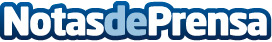 El precio de la vivienda usada sube un 0,6% en el segundo trimestre de 2019El portal inmobiliario hogaria.net observa una nueva subida del precio de la vivienda de segunda mano en venta durante el mes de Junio con respecto a MayoDatos de contacto:Hogaria.net912208127Nota de prensa publicada en: https://www.notasdeprensa.es/el-precio-de-la-vivienda-usada-sube-un-06-en Categorias: Inmobiliaria Comunicación Construcción y Materiales http://www.notasdeprensa.es